هو المقتدر على ما يشاء كتاب كريم من لدن رب العالمين...حضرت بهاءاللهأصلي عربي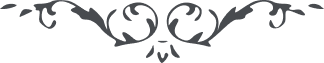 كتاب مبين - آثار قلم اعلى – جلد 1، لوح رقم (43)، 153 بديع، صفحه 234 – 235هو المقتدر علی ما یشآءکتاب کریم من لدن رب العالمین الی الذین آمنوا بهذا النباء العظیم انه تذکرة لمن اهتدی و ذکر من لدنا لمن اقبل الی مولی العارفین ان الذین اوتوا بصآئر من الله اولئک یعرفون الحق و لا تمنعهم سبحات المشرکین یرون انوار الملکوت کما یرون الشمس فی وسط السمآء الا انهم من المقربین طوبی لمن نبذ الدنیا و رکب السفینة الحمرآء بسلطان الاسمآء انه من اهل البهآء کذلک نزل بالحق من لدن منزل البیان و یشهد بذلک من انصف فی امر الله وکان من الشاهدین قد ارسلنا علیا و بشرکم قدام الوجه بالملکوت و ناداکم فی بریة الاحدیة و دعاکم الی الله المقتدر العلی العظیم لولاه لا ینبغی لاحد ان یعترض علی هذا الظهور و کیف بعد الذی نزلنا البیان و زیناه بطراز ذکری العزیز البدیع قل یا قوم اتدعون الاسمآء و تدعون موجدها ان هذا الا خطأ کبیر قوموا لنصرة امر الله ثم ادعوا الناس الی هذا المنظر الکریم قل اتخوفکم سطوة الذین ظلموا بعد الذی ترون قدرة ربکم العزیز الحمید ان اقتدوا ربکم الرحمن انه فی البلیة الکبری یدعو الناس الی الحق و ما منعه ظلم الذین ظلموا و لا ضر المشرکین ان ربکم الرحمن یحفظ من یشآء و لو یکون فی فم الثعبان لعمری لن تتحرک ورقة الا بعد اذنه انه لهو المقتدر القدیر و الذی اتی میقاته یدرکه الموت و لو یکون فی حصن متین لیس النصر بالمجادلة بل الموعظة الحسنة ان ربک لهو الغفور الرحیم سبقت رحمته غضبه لذا حملنا الشدآئد من کل دنی بعد الذی فی قبضتنا ملکوت السموات و الارضین ایاکم ان ترتکبوا ما تحدث به الفتنة ان اتحدوا علی الامر و لا تکونن من المختلفین بالاتحاد ینکسر ظهر الذین کفروا بمالک الایجاد هذا ما ینفعکم ان انتم من الموقنین ما اردنا لکم الا ما یقربکم الی الله ان اسمعوا الحق و لا تتبعوا خطوات الشیاطین انک انت یا ایها الذاکر بذکری و الناظر الی وجهی بلغ الناس ما امرت به لعل تهزهم اریاح الفردوس و تقلبهم الی قبلة العالمین غسل الناس بمآء المعانی الذی اودعناه فی الآیات لعمری انه لمآء الحیوان قد انزله الرحمن من سمآء الفضل لحیوة العالمین قد قضت اللیلة التی فیها وصی الله من حوله ان اجتمعوا فی ظل ما ارتفع من هذه السدرة الالهیة کذلک وصیناکم من قبل طوبی للفآئزین ایاکم ان تختلفوا فی امر الله و تتبعوا اوهام المریبین انه مع من یذکرنی و ینصر هذا الامر الذی منه فاحت نفحة الرحمن بین العالمین